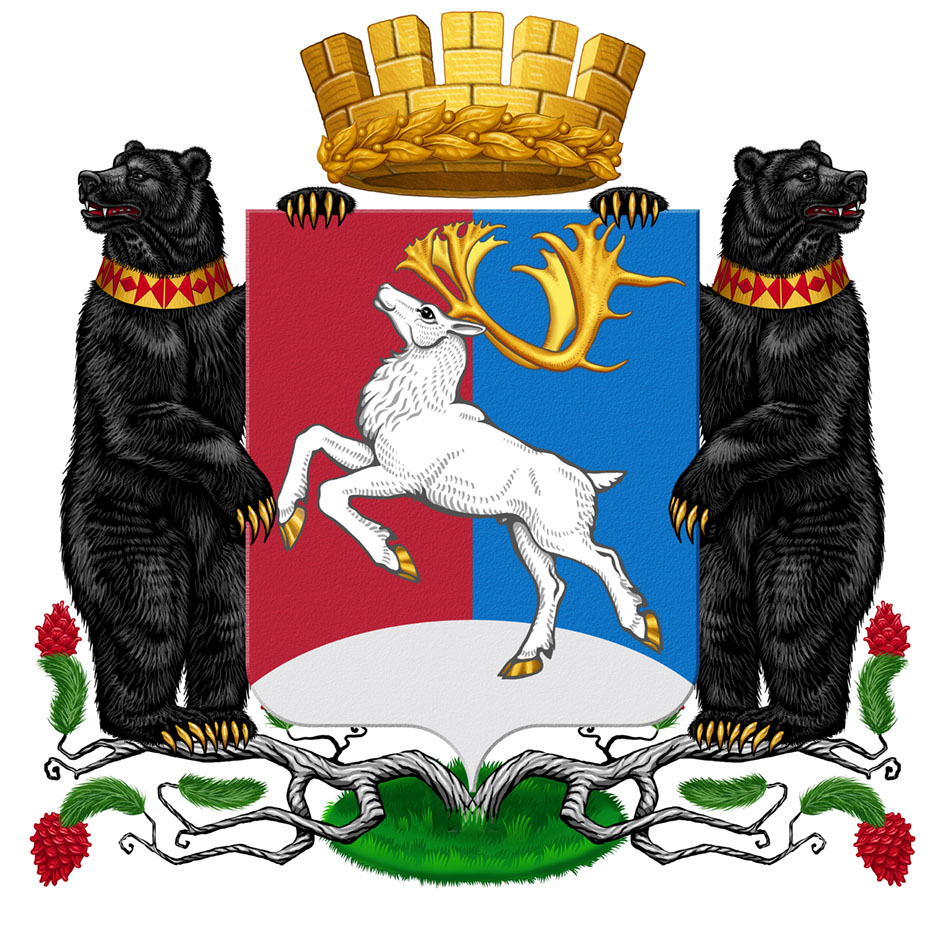 Камчатский крайАдминистрация городского округа «поселок Палана»ПОСТАНОВЛЕНИЕ16.10.2019  №  314О внесении изменений в постановление Администрации городского округа «поселок Палана» от 22.03.2019 № 48 «Об утверждении Плана мероприятий (дорожной карты) по содействию развития конкуренции в городском округе «поселок Палана» на 2019-2022 годы»	Руководствуясь Стандартом развития конкуренции в субъектах Российской Федерации, утвержденным распоряжением  Правительства  Российской  Федерации  от 17.04.2019  № 768-р,  распоряжением Правительства  Камчатского  края от  27.11.2018    № 484-РП «Об утверждении Перечня ключевых показателей (сфер, товарных рынков) развития конкуренции в Камчатском крае к »,АДМИНИСТРАЦИЯ ПОСТАНОВЛЯЕТ:1. Внести в План мероприятий («дорожная карта») по содействию развитию конкуренции в городском округе «поселок Палана» на 2019-2022 годы, утвержденный постановлением Администрации городского округа «поселок Палана» от 22.03.2019 № 48 изменения, изложив его в редакции согласно приложению.2. Настоящее постановление вступает в силу с момента официального обнародования.3. Контроль исполнения настоящего постановления возложить на председателя Комитета по управлению муниципальным имуществом городского округа «поселок Палана».Временно исполняющий полномочияГлавы городского округа «посёлок Палана»                                                  	Е.В. Абрамов  Приложениек постановлению Администрации городского округа «поселок Палана»16.10.2019 № 314Приложение							к постановлению Администрации							городского округа «посёлок Палана»							от 22.03.2019  № 48План мероприятий («дорожная карта») по содействию развитию конкуренции в городском округе «поселок Палана» на 2019-2022 годы».№ п.п.Наименование мероприятияФактическая информация о ситуации на рынке и проблематикаЦель мероприятияЦелевой показательЗначение целевого показателяЗначение целевого показателяЗначение целевого показателяЗначение целевого показателяЗначение целевого показателяЗначение целевого показателяОтветственный разработчикОтветственный исполнитель, соисполнитель№ п.п.Наименование мероприятияФактическая информация о ситуации на рынке и проблематикаЦель мероприятияЦелевой показатель2018 (факт/оценка)2018 (факт/оценка)2019202020212022Ответственный разработчикОтветственный исполнитель, соисполнительРаздел 1. Мероприятия по содействию развития конкуренции на товарных рынках городского округа «поселок Палана»Раздел 1. Мероприятия по содействию развития конкуренции на товарных рынках городского округа «поселок Палана»Раздел 1. Мероприятия по содействию развития конкуренции на товарных рынках городского округа «поселок Палана»Раздел 1. Мероприятия по содействию развития конкуренции на товарных рынках городского округа «поселок Палана»Раздел 1. Мероприятия по содействию развития конкуренции на товарных рынках городского округа «поселок Палана»Раздел 1. Мероприятия по содействию развития конкуренции на товарных рынках городского округа «поселок Палана»Раздел 1. Мероприятия по содействию развития конкуренции на товарных рынках городского округа «поселок Палана»Раздел 1. Мероприятия по содействию развития конкуренции на товарных рынках городского округа «поселок Палана»Раздел 1. Мероприятия по содействию развития конкуренции на товарных рынках городского округа «поселок Палана»Раздел 1. Мероприятия по содействию развития конкуренции на товарных рынках городского округа «поселок Палана»Раздел 1. Мероприятия по содействию развития конкуренции на товарных рынках городского округа «поселок Палана»Раздел 1. Мероприятия по содействию развития конкуренции на товарных рынках городского округа «поселок Палана»Раздел 1. Мероприятия по содействию развития конкуренции на товарных рынках городского округа «поселок Палана»Розничная торговля Розничная торговля Розничная торговля Розничная торговля Розничная торговля Розничная торговля Розничная торговля Розничная торговля Розничная торговля Розничная торговля Розничная торговля Розничная торговля Розничная торговля 1.1.1Оказание консультационной помощи субъектам малого и среднего предпринимательства по организации торговой деятельности и соблюдению законодательства РФВ настоящее время на территории городского округа «поселок Палана» розничная торговля преобладает над другими видами предпринимательской деятельности, обеспеченность населения торговыми объектами  соответствует нормативу.Соблюдение законодательства в сфере торговой деятельности Количество субъектов получивших консультационную помощь, в процентах от обратившихсяКоличество субъектов получивших консультационную помощь, в процентах от обратившихся100%100%100%100%100%КУМИ пгт. ПаланаКУМИ пгт. Палана1.1.2Содействие увеличению количества ярмарок на территории городского округа «поселок Палана»Организовано место ярмарочной торговли, требуется дополнительное оборудование торговых мест и организация сезонных ярмарок, в том числе местных сельхозпроизводителейПривлечение  предпринимателей к организации ярмарочной торговли на территории городского округа «поселок Палана»  Количество торговых мест Количество торговых мест 446810КУМИ пгт. ПаланаКУМИ пгт. ПаланаРынок услуг социальных услугРынок услуг социальных услугРынок услуг социальных услугРынок услуг социальных услугРынок услуг социальных услугРынок услуг социальных услугРынок услуг социальных услугРынок услуг социальных услугРынок услуг социальных услугРынок услуг социальных услугРынок услуг социальных услугРынок услуг социальных услугРынок услуг социальных услуг1.2.1Популяризация предпринимательства в сфере социального обслуживания населения среди субъектов предпринимательской деятельностиАдминистрацией городского округа «поселок Палана» ведется работа по определению направлений «социального предпринимательства» Стимулирование создания негосударственного сектора в сфере предоставления социальных услуг населениюУвеличение количества организаций не являющихся государственными (муниципальными), предоставляющими социальные услуги населению в форме социального обслуживанияУвеличение количества организаций не являющихся государственными (муниципальными), предоставляющими социальные услуги населению в форме социального обслуживания00112КУМИ пгт. ПаланаКУМИ пгт. Палана, Отдел образования, социальной защиты, культуры и спорта  Администраций городского округа «поселок Палана»1.3 Рынок производства продуктов питания1.3 Рынок производства продуктов питания1.3 Рынок производства продуктов питания1.3 Рынок производства продуктов питания1.3 Рынок производства продуктов питания1.3 Рынок производства продуктов питания1.3 Рынок производства продуктов питания1.3 Рынок производства продуктов питания1.3 Рынок производства продуктов питания1.3 Рынок производства продуктов питания1.3 Рынок производства продуктов питания1.3 Рынок производства продуктов питания1.3 Рынок производства продуктов питания1.2.2Оказание финансовой поддержки в рамках предоставления субсидий (грантов) субъектам малого и среднегоРынок производства продуктов питания ограничен частными мелкими хозяйствами, производством для личного потребления. Сфера общественного питания представлена тремя объектами, ограниченной мощности производства. Увеличение числа предпринимателей, осуществляющих производство продуктов питания и предоставляющих услуги в сфере общественного питанияКоличество субъектов предпринимательской деятельности получивших финансовую поддержкуКоличество субъектов предпринимательской деятельности получивших финансовую поддержку01111КУМИ пгт. ПаланаКУМИ пгт. Палана№п.п.Наименование мероприятияЦель мероприятияЦелевой показательЗначение целевого показателяЗначение целевого показателяЗначение целевого показателяЗначение целевого показателяЗначение целевого показателяЗначение целевого показателяОтветственный разработчикОтветственный разработчикОтветственный исполнитель, соисполнитель№п.п.Наименование мероприятияЦель мероприятияЦелевой показатель2018 (факт/оценка)2018 (факт/оценка)2019202020212022Ответственный разработчикОтветственный разработчикОтветственный исполнитель, соисполнительРаздел 2. Системные мероприятия по развитию конкурентной среды в городском округе «поселок Палана»Раздел 2. Системные мероприятия по развитию конкурентной среды в городском округе «поселок Палана»Раздел 2. Системные мероприятия по развитию конкурентной среды в городском округе «поселок Палана»Раздел 2. Системные мероприятия по развитию конкурентной среды в городском округе «поселок Палана»Раздел 2. Системные мероприятия по развитию конкурентной среды в городском округе «поселок Палана»Раздел 2. Системные мероприятия по развитию конкурентной среды в городском округе «поселок Палана»Раздел 2. Системные мероприятия по развитию конкурентной среды в городском округе «поселок Палана»Раздел 2. Системные мероприятия по развитию конкурентной среды в городском округе «поселок Палана»Раздел 2. Системные мероприятия по развитию конкурентной среды в городском округе «поселок Палана»Раздел 2. Системные мероприятия по развитию конкурентной среды в городском округе «поселок Палана»Раздел 2. Системные мероприятия по развитию конкурентной среды в городском округе «поселок Палана»Раздел 2. Системные мероприятия по развитию конкурентной среды в городском округе «поселок Палана»Раздел 2. Системные мероприятия по развитию конкурентной среды в городском округе «поселок Палана»2.1. Развитие конкуренции при осуществлении процедур закупок для муниципальных нужд2.1. Развитие конкуренции при осуществлении процедур закупок для муниципальных нужд2.1. Развитие конкуренции при осуществлении процедур закупок для муниципальных нужд2.1. Развитие конкуренции при осуществлении процедур закупок для муниципальных нужд2.1. Развитие конкуренции при осуществлении процедур закупок для муниципальных нужд2.1. Развитие конкуренции при осуществлении процедур закупок для муниципальных нужд2.1. Развитие конкуренции при осуществлении процедур закупок для муниципальных нужд2.1. Развитие конкуренции при осуществлении процедур закупок для муниципальных нужд2.1. Развитие конкуренции при осуществлении процедур закупок для муниципальных нужд2.1. Развитие конкуренции при осуществлении процедур закупок для муниципальных нужд2.1. Развитие конкуренции при осуществлении процедур закупок для муниципальных нужд2.1. Развитие конкуренции при осуществлении процедур закупок для муниципальных нужд2.1. Развитие конкуренции при осуществлении процедур закупок для муниципальных нужд2.1.1.Обеспечение прозрачности и открытости процедур муниципальных закупок товаров, работ, услуг Привлечение субъектов малого предпринимательства к муниципальным закупкамДоля закупок размещенная у субъектов СМП151517182020КУМИ пгт. ПаланаКУМИ пгт. ПаланаМуниципальные заказчики городского округа «поселок Палана»2.1.2.Организация и проведение мероприятий (семинаров, «круглых столов», конференций, совещаний), направленных на повышение уровня квалификации заказчиков и участников закупок товаров, работ, услуг для муниципальных нужд. Подготовка описаний объектов закупок без установления требований, ограничивающих конкуренциюСоздание условий для увеличения закупок размещенных у СМПКоличество проведенных мероприятий113444КУМИ пгт. ПаланаКУМИ пгт. ПаланаМКУ «Служба обеспечения»2.2. Совершенствование процессов управления муниципальным имуществом2.2. Совершенствование процессов управления муниципальным имуществом2.2. Совершенствование процессов управления муниципальным имуществом2.2. Совершенствование процессов управления муниципальным имуществом2.2. Совершенствование процессов управления муниципальным имуществом2.2. Совершенствование процессов управления муниципальным имуществом2.2. Совершенствование процессов управления муниципальным имуществом2.2. Совершенствование процессов управления муниципальным имуществом2.2. Совершенствование процессов управления муниципальным имуществом2.2. Совершенствование процессов управления муниципальным имуществом2.2. Совершенствование процессов управления муниципальным имуществом2.2. Совершенствование процессов управления муниципальным имуществом2.2. Совершенствование процессов управления муниципальным имуществом2.2.1Размещение информации о продаже и передаче в аренду муниципального имущества на официальном сайте www.torgi.gov.ruОбеспечение равных условий доступа к информации о реализации имуществаДоля размещенных процедур100 %100 %100 %100 %100 %100 %КУМИ пгт. ПаланаКУМИ пгт. ПаланаКУМИ пгт. Палана2.2.2Актуализация перечня имущества, находящихся в муниципальной собственности, для передачи субъектам малого и среднего предпринимательстваОказание имущественной поддержки СМП Правовой акт о внесении дополнений в Перечень221111КУМИ пгт. ПаланаКУМИ пгт. ПаланаКУМИ пгт. Палана2.3.  Устранение избыточного муниципального регулирования и снижение административных барьеров2.3.  Устранение избыточного муниципального регулирования и снижение административных барьеров2.3.  Устранение избыточного муниципального регулирования и снижение административных барьеров2.3.  Устранение избыточного муниципального регулирования и снижение административных барьеров2.3.  Устранение избыточного муниципального регулирования и снижение административных барьеров2.3.  Устранение избыточного муниципального регулирования и снижение административных барьеров2.3.  Устранение избыточного муниципального регулирования и снижение административных барьеров2.3.  Устранение избыточного муниципального регулирования и снижение административных барьеров2.3.  Устранение избыточного муниципального регулирования и снижение административных барьеров2.3.  Устранение избыточного муниципального регулирования и снижение административных барьеров2.3.  Устранение избыточного муниципального регулирования и снижение административных барьеров2.3.  Устранение избыточного муниципального регулирования и снижение административных барьеров2.3.  Устранение избыточного муниципального регулирования и снижение административных барьеров2.3.1Проведение оценки регулирующего воздействия проектов муниципальных нормативных правовых актов городского округа «поселок Палана»Выявление положений, вводящих избыточные административные обязанности, запреты и ограничения для предпринимателей, оказывающие негативное влияние на развитие различных отраслей экономики городского округа и способствующих необоснованному увеличению расходов  предпринимателейДоля прошедших процедуру оценки регулирующего воздействия проектов муниципальных нормативных правовых актов устанавливающих новые или изменяющих ранее предусмотренных муниципальными нормативными правовыми актами обязанности 100%100%100%100%100%100%КУМИ пгт. ПаланаКУМИ пгт. ПаланаКУМИ пгт. Палана,  Отдел правовой, организационно-кадровой работы Администрации городского округа «поселок Палана»2.3.2Проведение экспертизы муниципальных нормативных правовых актов городского округа «поселок Палана», затрагивающих вопросы осуществления предпринимательской и инвестиционной  деятельности Выявление положений, необоснованно затрудняющих ведение предпринимательской и инвестиционной деятельностиДоля муниципальных нормативных правовых актов по которым проведена экспертиза, в общем объеме МПА городского округа «поселок Палана», подлежащих  экспертизе в соответствии с утвержденным планом100%100%100%100%100%100%КУМИ пгт. ПаланаКУМИ пгт. ПаланаКУМИ пгт. Палана,  Отдел правовой, организационно-кадровой работы Администрации городского округа «поселок Палана»